Year 1 - These links can be used for children who are well but self-isolating or in the event of a school closure:Above all please keep reading – you can access free ebooks here:https://www.oxfordowl.co.uk/for-home/find-a-book/library-page/https://www.booktrust.org.uk/books-and-reading/have-some-fun/storybooks-and-games/https://www.twinkl.co.uk/resources/literacy/story-resources/story-books-ebookshttp://www.magickeys.com/books/Listen to bookshttps://www.worldofdavidwalliams.com/elevenses/ daily at 11am read by David Walliamshttps://www.storynory.com/Please also practise phonics daily using the pack which you were given on parents evening, there is a page containing lots of websites and apps.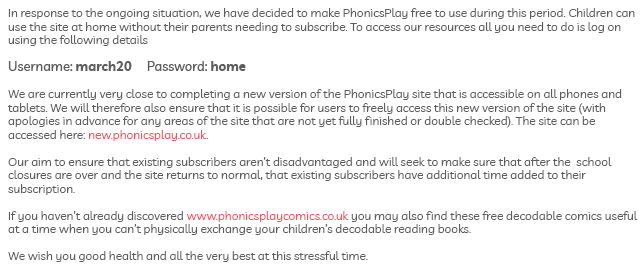 https://www.phonicsplay.co.uk/#All these resources are free to access but some may require the setup of a free account. The majority of the learning should be consolidation. If your child is struggling, try something different.https://www.hamilton-trust.org.uk/blog/learning-home-packs/?utm_source=Hamilton+Trust+Bulletin&utm_campaign=11c7161c6c-EMAIL_CAMPAIGN_2020_03_16_12_55_COPY_01&utm_medium=email&utm_term=0_24fafe3d7c-11c7161c6c-129912789https://www.twinkl.co.uk/resource/year-1-school-closure-home-learning-resource-pack-t-e-2549910- Twinkl free home learning packhttps://whiterosemaths.com/homelearning/ - Year 1 blockhttps://www.tts-group.co.uk/home+learning+activities.html - TTS  KS1 activity packhttps://classroomsecrets.co.uk/free-home-learning-packs/ - classroom secrets home learning packsThere are also lots of online sites with activities too such as top marks, hit the button, snappy maths, ict games. There are some great maths activities to try here too:P                      No need to just focus on Maths and English. Have fun with creating art, science projects, PE or find out about places and people for Geography and History. Here are some links that might help:Art - https://www.bbc.co.uk/bitesize/subjects/zyg4d2pArt - https://www.teachingideas.co.uk/subjects/artArt - https://leftbraincraftbrain.com/40-best-art-projects-for-kids/Science - http://www.sciencefun.org/kidszone/experiments/Science - http://www.sciencekids.co.nz/experiments.htmlPE - https://www.thehomeschoolmom.com/homeschool-lesson-plans/physical-education/Jo Wicks is doing daily PE sessions at 9amGeography - http://www.bbc.co.uk/schools/websites/4_11/site/geography.shtmlHistory - https://www.bbc.co.uk/bitesize/subjects/zkqmhycHow about some junk modelling from your recycling materials?Real life learning is great too. Baking, sewing, doing chores, budgeting pocket money, tying shoelaces etc.Practise Practise your number facts, play a maths game and choose one other thing to work on each day. The video links are there to help you understand the activities.Practise Practise your number facts, play a maths game and choose one other thing to work on each day. The video links are there to help you understand the activities.Number factsSpend 10 minutes each day practising your number bonds, doubling & halving and counting in 2’s, 5’s and 10’s up to 100. Forwards and backwards and from random numbers!Link to a website for practising:https://www.topmarks.co.uk/maths-games/hit-the-button Place valueMake your own tens and ones using straws, tooth pics, pencils (or anything else you can think of which you can make into bundles of ten). Have a go at using them to make different 2-digit numbers. Use plates to make your own part-whole models remember how we exploded numbers? See box belowMaths GamesChoose a maths game to play each day.Have a go at inventing your own maths game.Link to a blog on maths games (choose those which are suitable):https://matr.org/blog/fun-maths-games-activities-for-kids/Number bonds to 10Practise your number bonds to 10 by playing the Total of 10 and the ‘Make 10’ pyramid card game. Link to the ‘Total of 10’ card game:https://www.youtube.com/watch?v=SD028NO-ZGc&list=PLWIJ2KbiNEyoBDc5yLJ4PaiaY3o5E5xCB&index=5&tLink to the ‘Make 10 Pyramid’ card game:https://www.youtube.com/watch?v=3IFFRWkMWGk&list=PLWIJ2KbiNEyoBDc5yLJ4PaiaY3o5E5xCB&indexCan you make up your own game to practise number bonds to 10?10 more and 10 lessMake your own tens and ones using straws, tooth pics, pencils (or anything else you can think of which you can make into bundles of ten).Make your own tens and ones baseboard and practise adding and subtracting 10 from your number.Link to video on adding 10:https://www.youtube.com/watch?v=gqUtj9rkYCU&list=UUob4tkfOSXy6yav9Y54SKIQ&indexLink to video on subtracting 10:https://www.youtube.com/watch?v=ZWhOUv5mC9s&list=UUob4tkfOSXy6yav9Y54SKIQ&indexPlace valuePlay the ‘Guess my Number’ place value game. Make 2 sets of 2-digit cards and play like the game Guess Who?Link to ‘Guess my Number’ video: https://www.youtube.com/watch?v=wzvQ5R-A0Bk&list=PLWIJ2KbiNEyoBDc5yLJ4PaiaY3o5E5xCB&indexAdditionPractise adding numbers together by playing games with dice. Have a go at playing ‘Pig’ and ‘Skunk’ and then try and think of your own gameLink to dice game ‘Pig’:https://www.youtube.com/watch?v=foj6ujoT_HU&list=PLWIJ2KbiNEyoBDc5yLJ4PaiaY3o5E5xCB&index Link to dice game ‘Skunk’:https://www.youtube.com/watch?v=-SWReEQOVr4&list=PLWIJ2KbiNEyoBDc5yLJ4PaiaY3o5E5xCB&index Read and write numbers from 1-20 in numbers and in wordsMake 1-20 number cards and one to twenty word cards out of paper. Have a go at matching up the numbers and words. Play the memory game, by turning all your cards over and taking it in turns to pick 2 cards. If the number and word matches, you get to keep both cards. The winner is the person with the most pairs at the end.2D shapes and 3D shapesHow many 2D and 3D shapes can you name? Go round your house/garden and make a list of all the circles, squares, rectangles and triangle shapes you can see. Can you find any other 2D shapes? Then go round looking for 3D shapes (cubes, cuboids, cylinders and spheres). Can you find any others?Ask your grown up to cut out some 2D shapes. Can you make different pictures with them? Try drawing out a picture using just 2D shapes.MoneyAsk your grown up up for some money. Can you identify all the coins?Can you make 10p? Can you find a different way to make 10p, using different coins? Try this for different amounts of moneyLengthFind something in your house you could use to measure with. They all need to be the same size e.g. counters, lego bricks, paper clips etc…. Choose different objects, such as a pen or book. Estimate how many counters etc… long it will be and then use them to measure what it actually is. Can you find different things round your house which are longer/shorter.